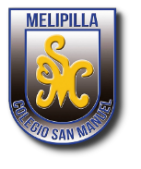                              	Colegio San Manuel		Teléfono: 228311744 – 228317562www.colegiosanmanuel.cl 	INFORME DE DESARROLLO PERSONAL Y SOCIAL	ESCALA DE EVALUACIÓN3 = SIEMPRE   Permanencia y continuidad en la demostración del rasgo.	2 = CASI SIEMPRE   La mayor parte de las veces demuestra el logro de este rasgo.	       1 = A VECES   Ocasionalmente, esporádicamente demuestra el logro de este rasgo.0 = NO OBSERVADO   No se ha observado este rasgo en el período.Esta evaluación no califica, no marca ni encasilla, dado que tiene un carácter eminentemente formativo.Es un medio para alentar progresos, ayuda al autoconocimiento y permite internalizar valores y conductas favorables para el desarrollo de los niños, niñas y jóvenes.       Timbre y Firma Profesor (a) Jefe					                             Timbre y Firma Director (a)Fecha: Melipilla,  ALUMNO(A):   	R.U.T.:   CURSO :   TIPO ENSEÑANZA :  ENSEÑANZA MEDIA CIENTIFICO HUMANISTAPROFESOR JEFE :   ESTABLECIMIENTO : COLEGIO SAN MANUELR. B. D		: 24675-1DIRECCION	: Policarpo Toro N° 1100AÑO ESCOLAR	: A.- ÁREA DE CRECIMIENTO Y AUTOAFIRMACION PERSONAL.I SemII Sem1.- Mantiene hábitos de higiene y salud personal.2.- cuida la vida, su integridad física y la de los demás.3.- Demuestra confianza en sí mismo, autoestima y sentido positivo de la vida.4.- Manifiesta convicciones e ideas propias reflexivamente y de acuerdo a su edad.B.- ÁREA DE DESARROLLO DEL PENSAMIENTO.I SemII Sem1.- Demuestra capacidad para conocer, investigar, procesar, sintetizar, organizar y utilizar información.2.- Demuestra habilidad en la resolución de problemas aplicando lo aprendido en las diferentes disciplinas.3.- Es capaz de abordar de manera reflexiva y con una posición crítica y autocrítica, situaciones del ámbito escolar, familiar y social.4.- Planifica, ejecuta y evalúa proyectos y actividades educativas.C.- ÁREA DE FORMACION ETICA.I SemII Sem1.- Manifiesta respeto y aceptación frente a las individualidades de sus compañeros y los miembros de la Comunidad.2.- Ejerce responsablemente grados crecientes de libertad y autonomía personal.3.- Reconoce el diálogo como fuente de superación de diferencias y de acercamiento a la verdad.4.- Realiza actos de generosidad y solidaridad.D.- ÁREA DE LA PERSONA Y SU ENTORNO.I SemII Sem1.- Respeta normas establecidas en el Manual de Convivencia Escolar.2.- Valora el trabajo como fuente de desarrollo personal, sentido de dignidad, calidad de vida y responsabilidad social.3.- Manifiesta perseverancia, flexibilidad, creatividad y espíritu emprendedor.4.- Conoce y valora las tradiciones, símbolos, patrimonio territorial y cultural de la nación.D.-  OBSERVACIONES